姓名赵欣性别男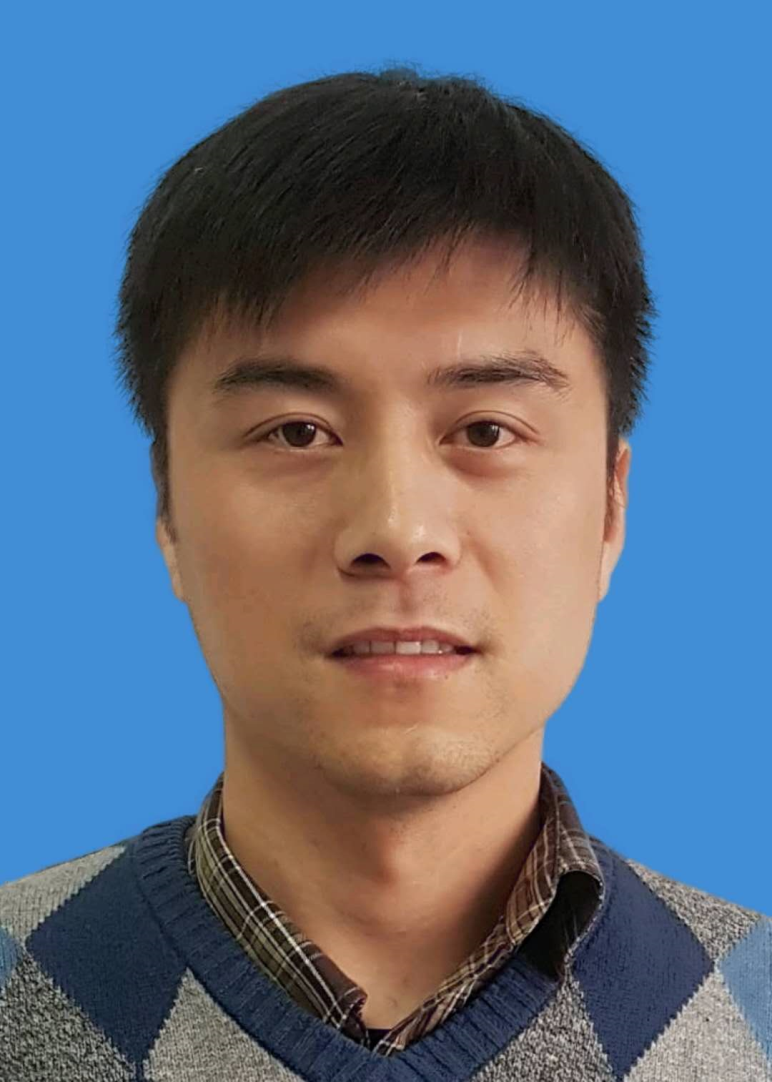 学历研究生学位博士职称副研究员邮箱xzhao@aiofm.ac.cn部门合肥研究院安徽光机所合肥研究院安徽光机所合肥研究院安徽光机所个人简历中国科学院安徽光学精密机械研究所环境光学中心副研究员，硕士生导师，成像光谱电子学技术研究室副主任。从事环境光学监测仪器及光学遥感电子学技术研究与开发，目前主要研究领域为星载CCD成像光谱电子学，研发单机已搭载在多颗环境监测领域卫星上，并成为气象、环保和国土资源等部门的全球大气健康状态数据的主要来源途径。中国科学院安徽光学精密机械研究所环境光学中心副研究员，硕士生导师，成像光谱电子学技术研究室副主任。从事环境光学监测仪器及光学遥感电子学技术研究与开发，目前主要研究领域为星载CCD成像光谱电子学，研发单机已搭载在多颗环境监测领域卫星上，并成为气象、环保和国土资源等部门的全球大气健康状态数据的主要来源途径。中国科学院安徽光学精密机械研究所环境光学中心副研究员，硕士生导师，成像光谱电子学技术研究室副主任。从事环境光学监测仪器及光学遥感电子学技术研究与开发，目前主要研究领域为星载CCD成像光谱电子学，研发单机已搭载在多颗环境监测领域卫星上，并成为气象、环保和国土资源等部门的全球大气健康状态数据的主要来源途径。中国科学院安徽光学精密机械研究所环境光学中心副研究员，硕士生导师，成像光谱电子学技术研究室副主任。从事环境光学监测仪器及光学遥感电子学技术研究与开发，目前主要研究领域为星载CCD成像光谱电子学，研发单机已搭载在多颗环境监测领域卫星上，并成为气象、环保和国土资源等部门的全球大气健康状态数据的主要来源途径。研究方向1、星载/机载大气痕量气体观测载荷研发；2、光谱电子学；3、CCD成像及数字信号处理；1、星载/机载大气痕量气体观测载荷研发；2、光谱电子学；3、CCD成像及数字信号处理；1、星载/机载大气痕量气体观测载荷研发；2、光谱电子学；3、CCD成像及数字信号处理；1、星载/机载大气痕量气体观测载荷研发；2、光谱电子学；3、CCD成像及数字信号处理；招生专业具有物理学、光学与光谱学、数学、计算机与信号处理等学科背景，对流场诊断、燃烧性能研究和环境与工业中温室气体/污染气体高灵敏探测感兴趣的学生均可联系攻读硕士学位。具有物理学、光学与光谱学、数学、计算机与信号处理等学科背景，对流场诊断、燃烧性能研究和环境与工业中温室气体/污染气体高灵敏探测感兴趣的学生均可联系攻读硕士学位。具有物理学、光学与光谱学、数学、计算机与信号处理等学科背景，对流场诊断、燃烧性能研究和环境与工业中温室气体/污染气体高灵敏探测感兴趣的学生均可联系攻读硕士学位。具有物理学、光学与光谱学、数学、计算机与信号处理等学科背景，对流场诊断、燃烧性能研究和环境与工业中温室气体/污染气体高灵敏探测感兴趣的学生均可联系攻读硕士学位。代表性科研成果1、论文专著：（1）赵欣;司福祺，星载光谱仪CCD紫外波段的像元非均匀性校准方法及装置，2018-11-07，中国，ZL201811321084.3（2）王煜;赵欣;一种具备数字像元叠加功能的星载光谱仪CCD成像电路,2017-12-01,中国,ZL201410498862.1.（3）赵欣;桂华侨;余同柱，一种开放光路式气体分析仪通量校正测量装置及测量方法,2016-07-06, 中国, ZL201310512520.4.（4）赵欣;王煜;星载多通道差分吸收光谱仪4合1通讯控制器,2016-05-25,中国, ZL201310488745.2.（5）赵欣;王文誉;一种基于回波阈值比较的OPC计数校正方法，2021-05-25，中国,ZL201811319971.7；（6）赵欣;王文誉;一种冷凝粒子计数器温控装置，2021-07-16，中国,ZL201811321111.7；（7）Wenyu Wang ; Xin Zhao(*); Jiaoshi Zhang; Yixin Yang; Tongzhu Yu; Jiejie Bian; Huaqiao Gui; and Jianguo Liu; Design and evaluation of a condensation particle counter with high performance for single-particle counting, Instrumentation Science & Technology, 2020, 48(2):212-229.（8） 王文誉; 刘建国; 赵欣(*); 张礁石;余同柱;桂华侨;杨义新;小流量高浓度颗粒物光学计数及重叠校正方法研究，光学学报，2020，40(6):0629001-10.（9）麻文杰;赵欣(*);周海金;司福祺;罗宇涵;杨东上;杨太平;钱园园;汤付颖;基于高分五号痕量气体差分吸收光谱仪的地表 UV-B 辐照度初步反演[J]，遥感学报，2021.（10）石磊;赵欣(*);刘凤垒;司福祺;星载光谱仪光路切换组件振动特性仿真分析，大气与环境光学学报，2022.2、承担项目    近年来参加并完成国家自然科学基金、国家重大仪器专项子课题、国家民用航空和航天项目，2011年至今主要承担了高分01星、高分02星、高分接替星、大气01星、大气02星、嫦娥7等载荷项目。"1、论文专著：（1）赵欣;司福祺，星载光谱仪CCD紫外波段的像元非均匀性校准方法及装置，2018-11-07，中国，ZL201811321084.3（2）王煜;赵欣;一种具备数字像元叠加功能的星载光谱仪CCD成像电路,2017-12-01,中国,ZL201410498862.1.（3）赵欣;桂华侨;余同柱，一种开放光路式气体分析仪通量校正测量装置及测量方法,2016-07-06, 中国, ZL201310512520.4.（4）赵欣;王煜;星载多通道差分吸收光谱仪4合1通讯控制器,2016-05-25,中国, ZL201310488745.2.（5）赵欣;王文誉;一种基于回波阈值比较的OPC计数校正方法，2021-05-25，中国,ZL201811319971.7；（6）赵欣;王文誉;一种冷凝粒子计数器温控装置，2021-07-16，中国,ZL201811321111.7；（7）Wenyu Wang ; Xin Zhao(*); Jiaoshi Zhang; Yixin Yang; Tongzhu Yu; Jiejie Bian; Huaqiao Gui; and Jianguo Liu; Design and evaluation of a condensation particle counter with high performance for single-particle counting, Instrumentation Science & Technology, 2020, 48(2):212-229.（8） 王文誉; 刘建国; 赵欣(*); 张礁石;余同柱;桂华侨;杨义新;小流量高浓度颗粒物光学计数及重叠校正方法研究，光学学报，2020，40(6):0629001-10.（9）麻文杰;赵欣(*);周海金;司福祺;罗宇涵;杨东上;杨太平;钱园园;汤付颖;基于高分五号痕量气体差分吸收光谱仪的地表 UV-B 辐照度初步反演[J]，遥感学报，2021.（10）石磊;赵欣(*);刘凤垒;司福祺;星载光谱仪光路切换组件振动特性仿真分析，大气与环境光学学报，2022.2、承担项目    近年来参加并完成国家自然科学基金、国家重大仪器专项子课题、国家民用航空和航天项目，2011年至今主要承担了高分01星、高分02星、高分接替星、大气01星、大气02星、嫦娥7等载荷项目。"1、论文专著：（1）赵欣;司福祺，星载光谱仪CCD紫外波段的像元非均匀性校准方法及装置，2018-11-07，中国，ZL201811321084.3（2）王煜;赵欣;一种具备数字像元叠加功能的星载光谱仪CCD成像电路,2017-12-01,中国,ZL201410498862.1.（3）赵欣;桂华侨;余同柱，一种开放光路式气体分析仪通量校正测量装置及测量方法,2016-07-06, 中国, ZL201310512520.4.（4）赵欣;王煜;星载多通道差分吸收光谱仪4合1通讯控制器,2016-05-25,中国, ZL201310488745.2.（5）赵欣;王文誉;一种基于回波阈值比较的OPC计数校正方法，2021-05-25，中国,ZL201811319971.7；（6）赵欣;王文誉;一种冷凝粒子计数器温控装置，2021-07-16，中国,ZL201811321111.7；（7）Wenyu Wang ; Xin Zhao(*); Jiaoshi Zhang; Yixin Yang; Tongzhu Yu; Jiejie Bian; Huaqiao Gui; and Jianguo Liu; Design and evaluation of a condensation particle counter with high performance for single-particle counting, Instrumentation Science & Technology, 2020, 48(2):212-229.（8） 王文誉; 刘建国; 赵欣(*); 张礁石;余同柱;桂华侨;杨义新;小流量高浓度颗粒物光学计数及重叠校正方法研究，光学学报，2020，40(6):0629001-10.（9）麻文杰;赵欣(*);周海金;司福祺;罗宇涵;杨东上;杨太平;钱园园;汤付颖;基于高分五号痕量气体差分吸收光谱仪的地表 UV-B 辐照度初步反演[J]，遥感学报，2021.（10）石磊;赵欣(*);刘凤垒;司福祺;星载光谱仪光路切换组件振动特性仿真分析，大气与环境光学学报，2022.2、承担项目    近年来参加并完成国家自然科学基金、国家重大仪器专项子课题、国家民用航空和航天项目，2011年至今主要承担了高分01星、高分02星、高分接替星、大气01星、大气02星、嫦娥7等载荷项目。"1、论文专著：（1）赵欣;司福祺，星载光谱仪CCD紫外波段的像元非均匀性校准方法及装置，2018-11-07，中国，ZL201811321084.3（2）王煜;赵欣;一种具备数字像元叠加功能的星载光谱仪CCD成像电路,2017-12-01,中国,ZL201410498862.1.（3）赵欣;桂华侨;余同柱，一种开放光路式气体分析仪通量校正测量装置及测量方法,2016-07-06, 中国, ZL201310512520.4.（4）赵欣;王煜;星载多通道差分吸收光谱仪4合1通讯控制器,2016-05-25,中国, ZL201310488745.2.（5）赵欣;王文誉;一种基于回波阈值比较的OPC计数校正方法，2021-05-25，中国,ZL201811319971.7；（6）赵欣;王文誉;一种冷凝粒子计数器温控装置，2021-07-16，中国,ZL201811321111.7；（7）Wenyu Wang ; Xin Zhao(*); Jiaoshi Zhang; Yixin Yang; Tongzhu Yu; Jiejie Bian; Huaqiao Gui; and Jianguo Liu; Design and evaluation of a condensation particle counter with high performance for single-particle counting, Instrumentation Science & Technology, 2020, 48(2):212-229.（8） 王文誉; 刘建国; 赵欣(*); 张礁石;余同柱;桂华侨;杨义新;小流量高浓度颗粒物光学计数及重叠校正方法研究，光学学报，2020，40(6):0629001-10.（9）麻文杰;赵欣(*);周海金;司福祺;罗宇涵;杨东上;杨太平;钱园园;汤付颖;基于高分五号痕量气体差分吸收光谱仪的地表 UV-B 辐照度初步反演[J]，遥感学报，2021.（10）石磊;赵欣(*);刘凤垒;司福祺;星载光谱仪光路切换组件振动特性仿真分析，大气与环境光学学报，2022.2、承担项目    近年来参加并完成国家自然科学基金、国家重大仪器专项子课题、国家民用航空和航天项目，2011年至今主要承担了高分01星、高分02星、高分接替星、大气01星、大气02星、嫦娥7等载荷项目。"